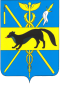 АДМИНИСТРАЦИЯБОГУЧАРСКОГО МУНИЦИПАЛЬНОГО РАЙОНАВОРОНЕЖСКОЙ ОБЛАСТИПОСТАНОВЛЕНИЕот «27» декабря 2016 г. № 498               г. БогучарОб утверждении тарифов на услуги, оказываемые районным муниципальным казенным учреждением культуры«Богучарская межпоселенческая центральная библиотека»В соответствии с Федеральным законом от 06.10.2003 № 131-03 «Об общих принципах организации местного самоуправления в Российской Федерации», Федеральным законом от 09.10.1992 № 3612-1 «Основы законодательства Российской Федерации о культуре», Федеральным законом от 23.11.1994 № 78-ФЗ «О библиотечном деле», Федеральным законом от09.01.1996 № 2-ФЗ «О защите прав потребителей», Уставами Богучарского муниципального района и районного муниципального казенного учреждения культуры «Богучарская межпоселенческая центральная библиотека», администрация Богучарского муниципального района постановляет:Утвердить тарифы на услуги, оказываемые районным муниципальным казенным учреждением культуры «Богучарская межпоселенческая центральная библиотека», согласно приложению.Контроль за выполнением настоящего постановления возложить на первого заместителя главы администрации Богучарского муниципального района Воронежской области Величенко Ю.М.Глава администрации Богучарского муниципального района                                  В.В. Кузнецов     Приложение                                                                         к постановлению администрации                                                                    Богучарского муниципального района                                                                               от 27.12.2016 № 498Тарифына услуги, оказываемые районным муниципальным казенным учреждением культуры«Богучарская межпоселенческая центральная библиотека»Наименование услугиЕдиницаизмеренияЦена(в руб.)Справочно-правовая система «Консультант Плюс»:- сложный поиск документа (поиск документов по теме) - поиск конкретного документа 1 минута1 документ4-005-00Работа на компьютере:с консультантомбез консультанта1 минута1 минута4-003-00Компьютерный набор текста до 20 страниц (срок выполнения до 2-х рабочих дня):с форматированиемв таблиценабор визиток, этикеток, бейджей, прайс-листов, объявлений сложный набор текста (формулы, графические элементы, латинский шрифт и др.)за срочность + 100%1 лист1 лист1 лист1 лист20-0030-0050-00от 50-00до 300-00Коррекция текста пользователя1 лист10-00Форматирование Flash-карты1 диск5-00Архивирование файлов1 файл5-00Запись информации на CD,DVD – диск1 диск45-00Запись информации на Flash-карту1 файл20-00Тематический поиск информации в Интернет1 темаот 50-00до 300-00Самостоятельная работа в Интернет1 минута4-00Поиск файла в Интернет по указанному адресу1 файл20-00Отправка почты с использованием электронного ящика библиотеки1 сообщение20-00Открытие электронного ящика с помощью консультанта1 ящик30-00Создание презентаций (учреждений, организаций, отдельных мероприятий, индивидуальных лиц) в электронном виде.1 презентацияот 100-00 до 500-00Черно-белая печать на лазерном и струйном принтере1 лист6-00Цветная печать на струйном принтере (текст)1 лист15-00Черно-белая печать фотографий или рисунка на лазерном или струйном принтере1 лист20-00Цветная печать фотографий или рисунка на струйном принтере:- офисная бумага - матовая фотобумага- глянцевая фотобумага1 лист А415-0020-0030-00Сканирование текста:- без корректировки- с корректировкой1 лист А41 лист А410-0020-00Сканирование фотографии- без корректировки- с корректировкой1 экземпляр20-0025-00Обработка фотографии в Adobe Photoshop1 экземпляр20-00Обучение работе на компьютере без выдачи сертификата1 часдоговорнаяЛаминирование:1 лист А31 лист А41 лист А5100-0050-0025-00Брошюровка пластиковыми пружинами формат А4:- до 20 листов- до 40 листов- до 60 листов- до 100 листов1 экземпляр1 экземпляр1 экземпляр1 экземпляр40-0050-0060-00100-00Обложка для брошюровки1 лист10-00Передача/прием факс-сообщений:по Воронежской областиМосква, Санкт-Петербург, города ЦЧРв другие города Россиистраны СНГ и Прибалтики1 минута1 минута1 минута1 минута15-0020-0025-0040-00Сохранение личной папки пользователя с документами в отключенном сетевом устройстве (до 30 дней)1 папка10-00Продажа печатной издательской и электронной продукции библиотеки1 экземплярдоговорнаяКопирование документов1 лист А31 лист А410-005-00Предоставление оргтехники во временное пользование 1 ед.1 минута3-00Размещение информационных материалов, имеющих отношение к искусству и образованию:- на стендах- на кафедрах1 день1 день70-0050-00Предоставление во временное пользование помещения для мероприятий другим учреждениям, организациям1 часдоговорнаяИзготовление сценарных материалов1 экземпляр50-00Выполнение заказа по телефону на подбор литературы из фонда библиотеки1 документ5-00